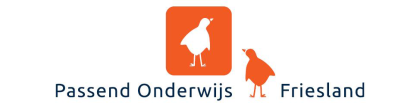 Aanvraag bespreking toelaatbaarheidsverklaring van het samenwerkingsverband Passend Onderwijs PO Friesland 21.01 om toegang te krijgen tot het S(B)O Speciaal (Basis) Onderwijs cluster 3 en 4:Dit formulier met bijbehorende documenten uploaden in GrippaAanvrager:			SchoolNaam (s)bao/so		Bestuursnaam			Bestuursnummer							Brinnr.	Adres/postbus			Postcode								Plaats	Contactpersoon (functie)						Tel.	Email				Gegevens leerlingVoorna(a)m(en) volledig	Achternaam tussenvoegsel	Adres				Postcode			 					Plaats Geboortedatum		Geslacht			man		 vrouwGroepsverloop			Groepsgrootte			TLV nummer 								 (indien van toepassing)Gegevens ouder/verzorger 1Voor- en achternaam		Adres				Postcode							 	Plaats Telefoon/mobiele nr.		Email				Gegevens ouder/verzorger 2Voor- en achternaam		 Adres				Postcode								 Plaats Telefoon/mobiele nr.		Email				Indien ouders niet of deels het gezag dragen, gegevens gezagsdragerVoor- en achternaam		 Organisatie			Telefoon/mobiele nr.		Email				Naam ouder/verzorger 1	 Datum						Handtekening Naam ouder/verzorger 2	 Datum	 					Handtekening Naam gezagsdrager 						 (indien van toepassing )Datum	 					Handtekening Naam bevoegd gezag (school)	 Datum	 					Handtekening Dit formulier dient door beide gezaghebbende ouders of een gezagsdrager ondertekend te worden. Eveneens dient het formulier door het bevoegd gezag van de school ondertekend te worden.Indien bij één van de ouders het gezag is ontnomen, dan ontvangen wij graag een kopie van de rechtbank, waarin staat wie de gezaghebbende ouder is. Ouder(s)/gezagdragers verklaren de gegevens naar waarheid te hebben ingevuld.Betrokken externe instanties (instantie, contactpersoon en reden betrokkenheid):Integratief beeld beschreven door betrokken orthopedagoog/psycholoog:                                                                       Reden van aanvraag en motivering voor onderwijstype waarvoor een TLV wordt aangevraagd (verwoord door school):Zienswijze van ouder(s)/gezagsdragers met betrekking tot aanvraag:Bij deze aanvraag is toegevoegd:Aanvraagformulier (compleet ingevuld en ondertekend door ouder(s)/gezagsdragers en bevoegd gezag school)OPP ondertekend door zowel ouder(s)/gezagsdragers als schoolIndien aanwezig: relevante, recente (max. 2 jaar oud) onderzoeksverslagen  Zijn de ouder(s)/gezagdragers het eens met deze aanvraag? ja neeEen onvolledige aanvraag wordt niet in behandeling genomen.Wanneer er een TLV voor bovenstaande school wordt afgegeven, dan willen de ouders/verzorgers het kind bij voorkeur geplaatst zien op de S(B)O school:SBO Aquamarijn, LeeuwardenSBO de Bolder, FranekerSBO Eigen Wijs, LeeuwardenSBO It Heechhôf, DrachtenSBO Kampingerhof, OosterwoldeSBO It Oerset, HeerenveenSBO Sjalom, DrachtenSBO de Súdwester, SneekSBO de Triade, WolvegaSBO de Twine, DokkumSBO Wetterwille, SneekSO Piet Bakkerschool, SneekSO Caleidoscoop, LeeuwardenSO Duisterhoutschool, HeerenveenSO Duisterhoutschool, OosterwoldeSO Kleurryk, DrachtenSO School Lyndensteyn, BeetsterzwaagSO Renn4, SneekSO Sinne, SneekSO De Wingerd, DamwâldSO It Twalûk, FranekerSO It Twalûk, LeeuwardenSO Saffier, Drachtenander SO/SBO, buiten SWV Aanvrager is altijd een school. Wanneer het gaat om een kind, dat nog geen onderwijs heeft gevolgd, is het de S(B)O school van voorkeur.